Тематический день в средней группе «Домашние животные».Селезнева Е.А.Цель:- Закреплять представления детей о домашних животных.   Задачи:- Активизировать и расширять словарь по теме домашние животные.- Воспитывать любовь к домашним животным.- Создать радостную атмосферу.-Закрепить и уточнить знания детей о домашних животных и их детенышах.Материал: игрушка корова, картинки с изображением домашних животных, мягкие игрушки «домашние животные», аудиозапись голоса животных,  аудиосказка «Как домашние животные у людей стали жить». Ход занятия:Дети с воспитателем подходят к столу и видят на столе корову.Воспитатель: Ребята, посмотрите какая грустная корова. Она грустит, потому что у нее нет друзей, ей одиноко. Давайте поиграем с ней.Садятся за стол.Сейчас я загадаю загадки, а вы попробуйте их отгадать.Живет в доме хозяин:шуба атласная,лапки бархатные,ушки малы, да чутки,глазки как огни.Днём спит и сказки говорит,а ночью бродит,на охоту ходит. (Кот)Человеку верный друг,Чутко слышу каждый звук.У меня отличный нюх,Зоркий глаз и острый слух.(собака)Я скажу вам: «Ме-ме-ме!Подготовьтесь-ка к зиме!Шерсть мою скорей стригитеИ носки себе вяжите!»(коза)Среди дворастоит копна,спереди - вилы,сзади - метла. (Корова)Чемпионка в быстром беге,Я порой вожу телеги.Дядя конюх мне принесВоду, сено и овес.(лошадь)Посмотрите-ка, ребятки, -Это родственник лошадки!Он, сестрица, братец, мама,Дед и папа - все упрямы!(ослик)Я знаком давно тебе,Говорю я: «Бе-бе-бе!»У меня крутые рожки,В башмачках-копытцах ножки.(овца)В сарае, в клетке он живёт,Морковку сладкую грызёт.Ох, и острые же зубки,Он всегда в пушистой шубке,Лопоухий, хвост как нолик.Все узнали это…(кролик)Вместо носа - пятачок,
Вместо хвостика - крючок,
На спине растет щетинка.
Кто же это? Это ...
(Свинка) Воспитатель:Молодцы ребята! Всех животных отгадали и у коровы появились друзья. Давайте еще раз с вами назовем этих животных. (Коза, собака, свинья, баран, конь и тд.).- Как можно назвать, одним словом этих животных? (Домашние животные.)- Почему их так называют? (Потому что за ними ухаживает и кормит человек.)Воспитатель: А теперь дети давайте немного отдохнем. Физкультминутка: "Жеребята"На минутку все ребята превратились в жеребят.Для начала потянулись, потянулись, улыбнулись.Вправо, влево повернулись.Потрясли все кони гривой, хвостиком махнем игриво.И копытами забили: раз и два, и три, четыре.Отдохнули, поиграли? Вы несколько не устали?Замечательно, все сели на меня все посмотрели.ДИДАКТИЧЕСКАЯ ИГРА «УЗНАЙ ПО ГОЛОСАМ».(Отгадывают в записи голоса домашних животных и птиц).Воспитатель:Давайте послушаем аудиосказку «Как домашние животные у людей стали жить» (Латышская народная сказка)Прослушивание сказки.- Как называется жилище домашних животных? (Скотный двор.)Воспитатель: А сейчас я хочу вас проверить. Что можно, а чего нельзя увидеть из жизни животных? Игра называется «Видели-видели». Если вы будете согласны с тем, что я скажу, то отвечайте: «Видели-видели, мы такое видели», а если нет - молчите.Воспитатель: ДЕТИ:На лугу паслись овечки, грелся Васька-кот на печке.. .. (отвечают)Наш Барбос - весёлый пёс, во дворе яичко снёс.. .. .. . (молчат)Учит курица-наседка в речке плавать своих деток.. .. .. (молчат)Во дворе ха-ха-ха, подрались два петуха.. .. .. .. .. . (отвечают)Мышка с кошкой - две соседки на одной уселись ветке.. . (молчат)Крикнул гусь «Га-га-га! Дам ребятам молока!». .. .. .. . .(молчат)Бабушка с барашка отстригла кудряшки.. .. .. .. .. . .(отвечают)На речке купались утки, у них серенькие грудки.. .. .. .(отвечают)Воспитатель: Молодцы! Хорошо отвечали. Давайте еще с вами поиграем.ДИДАКТИЧЕСКАЯ ИГРА "Назови правильно".у овцы…. ягнятау козы…. козлятау коровы…. телятау лошади…. жеребятау кошки…. котятау собаки….щенятау свиньи….поросята.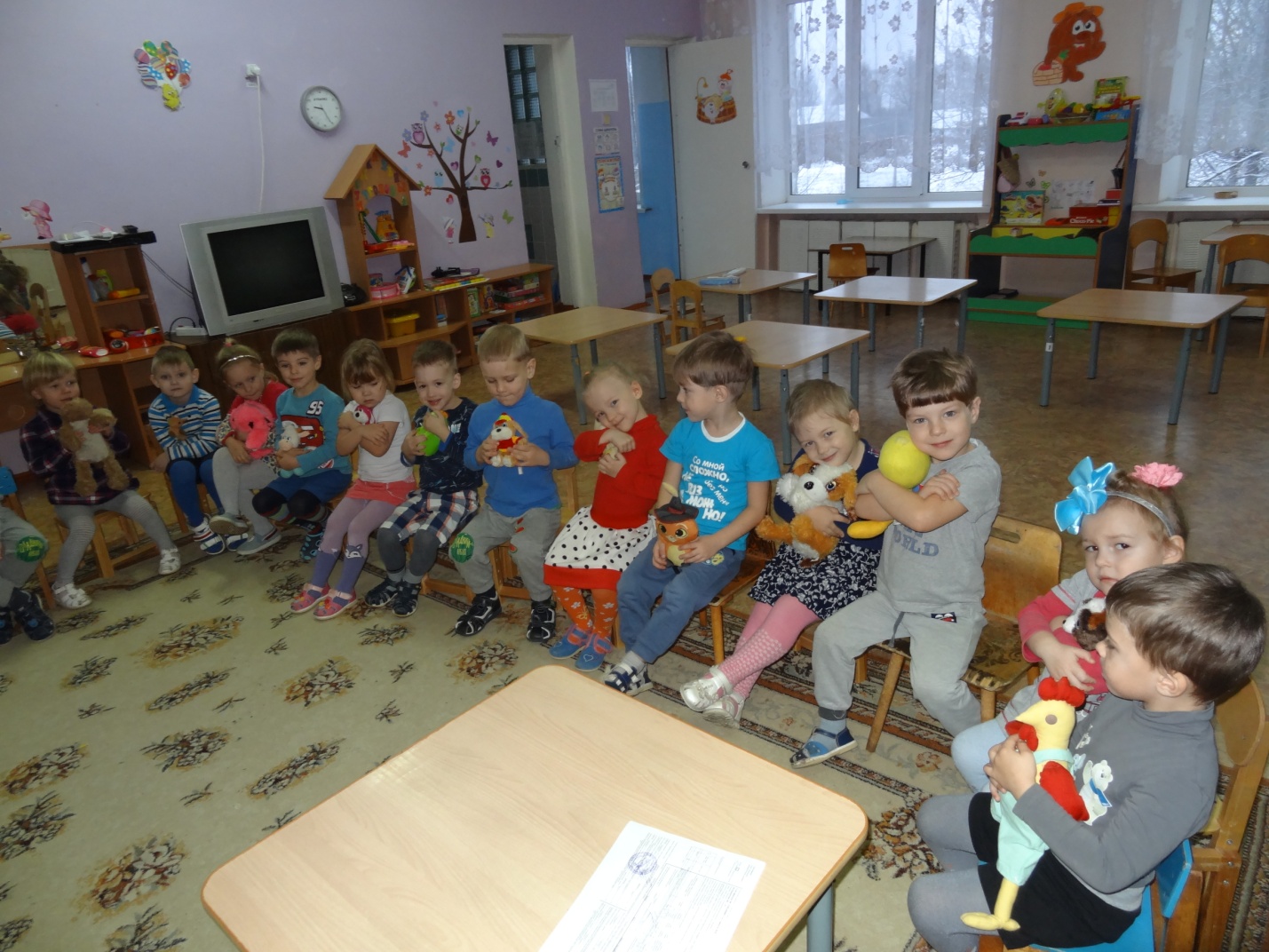 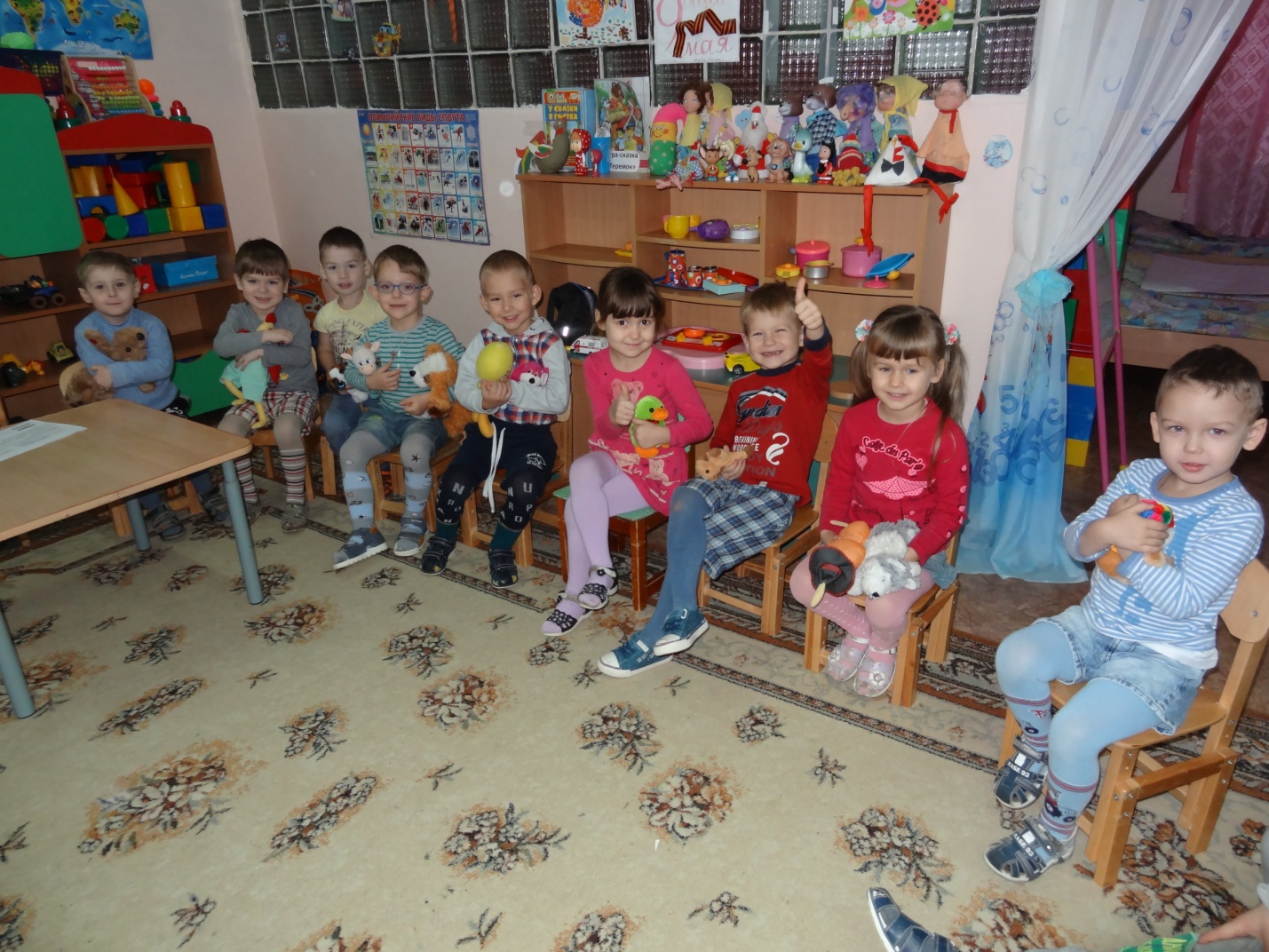 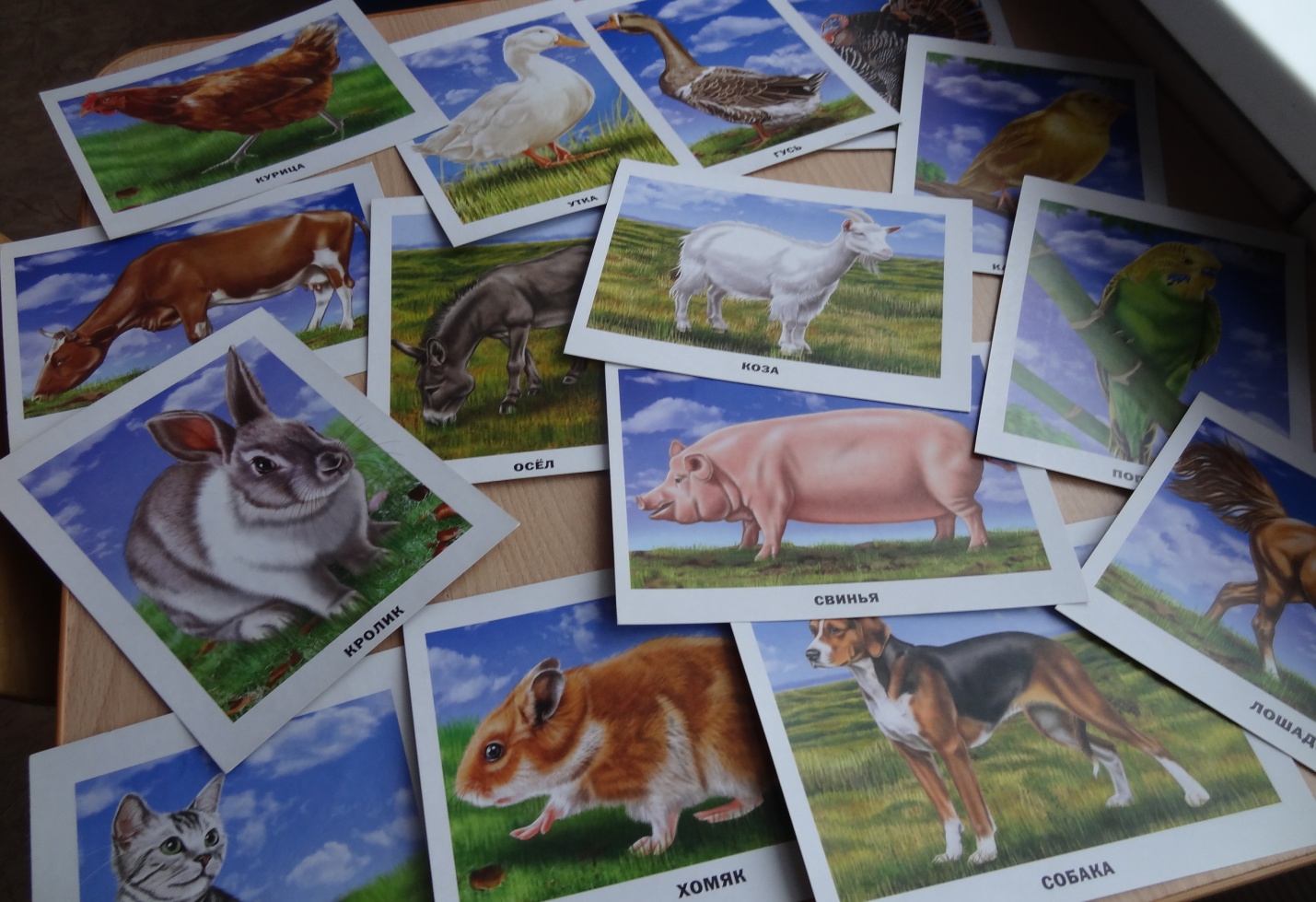 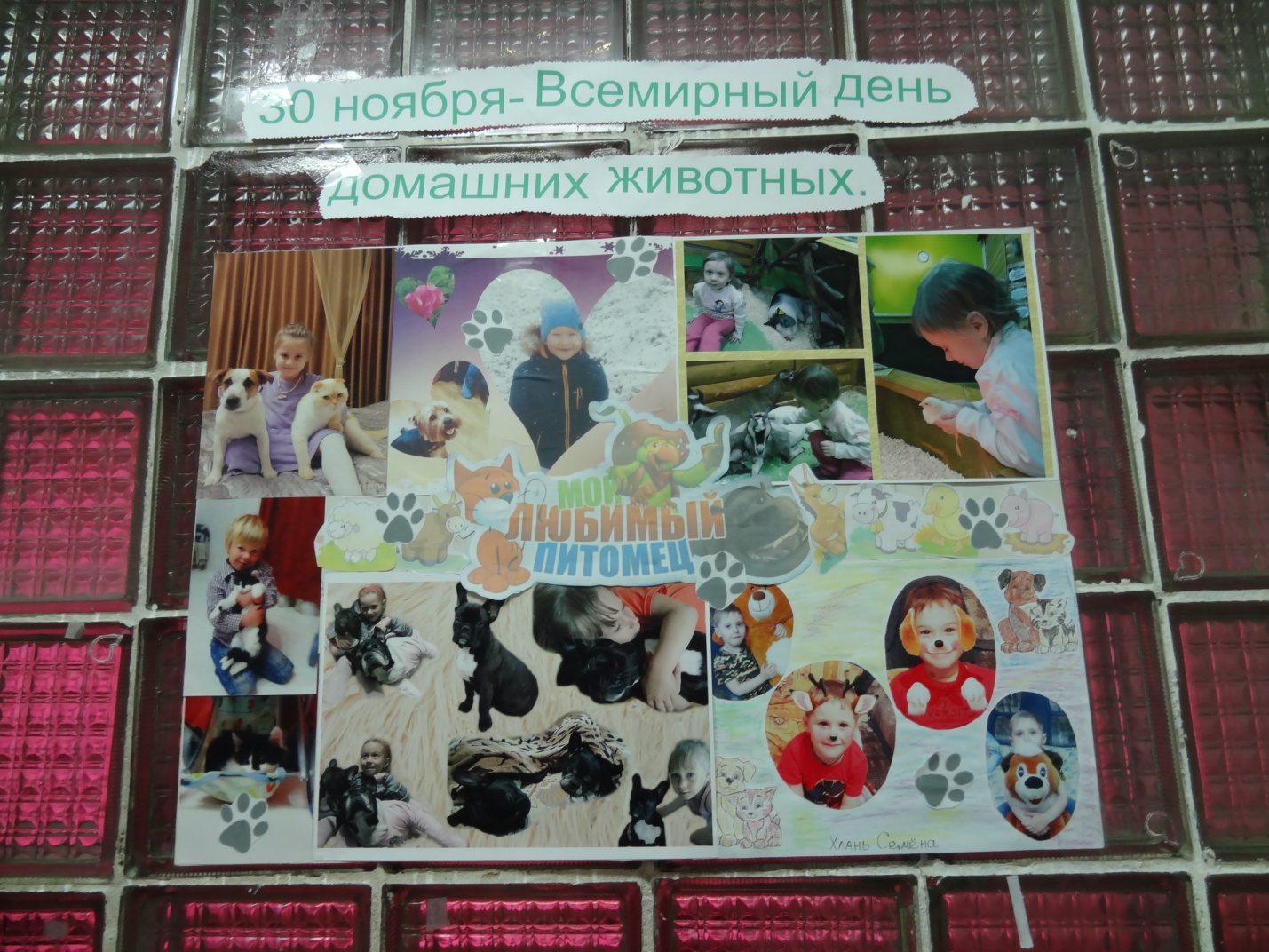 